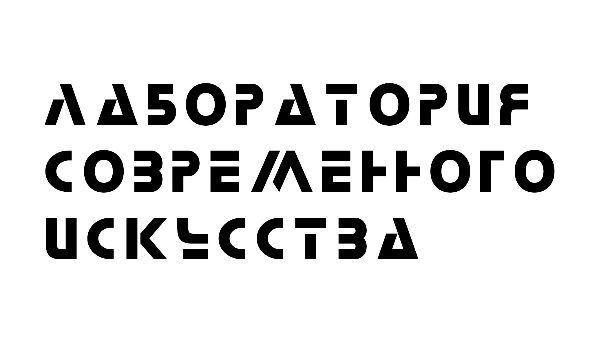 Январь – 2022
8 января (сб.) / 18:00
Лесная симфония / Истории для всей семьи / 6+
Режиссер Дмитрий Турков
ПРЕМЬЕРА

15 / 22 / 29 января (сб.) / 12:00
опыт / телесные практики / 16+
Курирует Алина Юсупова

16 января (вс.) / 19:00
РОБОТЫ / инклюзивный спектакль / 18+
Авторы спектакля: Алина Юсупова, Полина Кардымон, Стас Скакунов и Вова Бочаров
ПРЕМЬЕРА

18 января (вт.) / 19:00
МАРС / читка пьесы Мариуса фон Майенбурга / 18+
Курирует Полина Кардымон
при поддержке Гете-Института в Новосибирске

20 – 24 января (чт. – пн.) / о времени будет объявлено в соц. сетях
ПЕРФОДНИ / показ перформансов / 18+
Курируют Полина Кардымон и Алина Юсупова
ПРЕМЬЕРА

29 января (сб.) / 18.00
Наблюдения за покровом / Восточные притчи / 16+
Режиссер Анна Зиновьева
ПРЕМЬЕРА

30 января (вс.) / 18.00
Наблюдения за покровом / Восточные притчи / 16+
Режиссер Анна Зиновьева
ПРЕМЬЕРАМы всегда рады видеть вас на наших событиях по адресу: ул. Ленина, 15Сайт: http://lab4dram.ru   https://instagram.com/lab4dram     https://vk.com/lab4dram    https://www.facebook.com/lab4dram/  Билеты: https://lab4dram.timepad.ru/events/   E-mail: lab4dram@mail.ru 